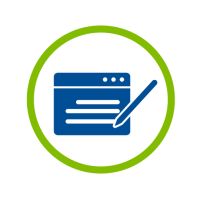 Aicina iedzīvotājus pārliecināties par īpašuma iekšējā elektrotīkla drošībuPērn Valsts Ugunsdzēsības un glābšanas dienests (VUGD) reģistrējis kopumā ap 9000 ugunsgrēku, no kuriem aptuveni 3300 izcēlušies dažādās dzīvojamās un nedzīvojamās ēkās. Katru trešo ēku ugunsgrēku izraisījusi klienta īpašumā esoša nedroša elektroinstalācija vai bojātas elektroierīces. AS "Sadales tīkls" uzsver: novecojis vai nekvalitatīvs iekšējais elektrotīkls bojā ikdienā izmantojamās elektroiekārtas un rada ne vien ugunsgrēku, bet arī elektrotraumu riskus. Iestājoties gada tumšajam un aukstajam laikam, kas var palielināt elektroierīču lietošanas intensitāti, iedzīvotāji tiek aicināti pārliecināties, ka īpašuma iekšējais elektrotīkls ir drošs, un nepieciešamības gadījumā tā tehnisko pārbaudi vai remontdarbus uzticēt sertificētam speciālistam.Nedroša elektroinstalācija, kā arī savu laiku nokalpojušas, bojātas elektroierīces ir bieži ugunsgrēku cēloņi. Ja juridiskajiem vai privātajiem klientiem piederošie iekšējie elektrotīkli ir nolietojušies, bojāti vai nepareizi ierīkoti, rodas strāvas noplūde, kas var ne vien bojāt pie strāvas pieslēgtas ierīces, bet izraisīt arī īssavienojumu un materiālu aizdegšanos. Nereti īssavienojumi rodas elektroinstalācijas savienojumu vietās, piemēram, kontaktligzdās. Otrs lielākais risks, ko var radīt nedroša elektroinstalācija un nedrošas iekārtas, saistīts ar elektrotraumām. Šī gada deviņos mēnešos elektrotraumas iedzīvotāju elektroietaisēs ir guvuši 59 cilvēki, no kuriem 17 cietušie ir bērni. Diemžēl 10 gadījumos traumas bijušas ar letālām sekām. Elektroinstalācija jāpārbauda vismaz reizi 10 gadosParasti elektroinstalācijas vadi ir paslēpti sienās, neļaujot iemītniekiem redzēt to reālo stāvokli, tomēr, gluži kā veicot tehnisko apkopi automašīnai, arī elektroinstalācija ir regulāri jāpārbauda un jāuztur drošā stāvoklī. Atbilstoši Ugunsdrošības noteikumiem, katram nekustamā īpašuma īpašniekam vismaz reizi 10 gados jāpārbauda gan elektroinstalācija, gan arī zemējuma un zibensaizsardzības ierīces. Ja noteiktais termiņš ir nokavēts, tad pārbaude jāveic nekavējoties! Ja apgaismojuma spuldzi iedzīvotāji visbiežāk nomaina paši, tad elektrotīkla pārbaudi un izbūvi gan jāuztic tikai sertificētiem speciālistiem. Sertificēto speciālistu kontaktinformācija pieejama Latvijas Elektriķu brālības mājas lapā www.leb.lv vai Latvijas Elektroenerģētiķu un Energobūvnieku Asociācijas mājas lapā www.bleea.lv. Par drošu elektroinstalāciju svarīgi parūpēties arī kāpņu telpā, kas ir ēkas apsaimniekotāja pienākums. Daudzviet ēku kāpņu telpās esošajās elektrības sadalnēs ir vadu jūklis – elektrības un telekomunikāciju vadi mēdz brīvi karāties, būt savijušies kopā un krāt putekļus. Šāda situācija apdraud gan ēkas iedzīvotājus, gan pašu ēku, jo negaidīts īssavienojums var radīt neatgriezeniskus bojājumus elektroiekārtās, kā arī radīt ugunsgrēka vai elektrotraumu riskus. Nedrošs iekšējais elektrotīkls var izraisīt arī elektroapgādes pārtraukumusBieži nedrošs elektrotīkls ir iemesls, kādēļ īpašumā pēkšņi "pazūd" elektrība vai nesaprotamu iemeslu dēļ pieaug elektrības patēriņš. “Sadales tīkla” darbinieki katru mēnesi konstatē vairākus simtus gadījumu, kad elektroapgādes pārtraukumu iemesls meklējams nevis ”Sadales tīkla” elektroietaisēs, bet gan ēku iekšējos elektrotīklos. Šādos gadījumos bojājums, piesaistot sertificētu elektriķi, jānovērš pašam klientam.Ja īpašumā pēkšņi "pazūd" elektrība, vispirms jāpārbauda elektrības drošības slēdži (automātslēdži, drošinātāji), ko sarunvalodā mēdzam dēvēt par "korķiem" – vai tie nav atslēgušies. Ja ar tiem viss ir kārtībā, tas nozīmē, ka elektroenerģijas pārtraukuma cēlonis varētu būt bojājums “Sadales tīkla” elektroietaisēs, nevis īpašuma iekšējā elektrotīklā. Tādā gadījumā ieteicams apskatīt www.sadalestikls.lv esošo Digitālo karti, kur ir pieejama aktuālā informācija par elektroenerģijas atslēgumiem. Ja atslēgums konkrētaja adresē nav atzīmēts Digitālajā kartē, bojājums ir jāpiesaka "Sadales tīklam", zvanot uz bojājumu pieteikšanas tālruni 8404. Savukārt, ja atslēgums Digitālajā kartē ir reģistrēts, bojājums atkārtoti nav jāpiesaka. Lai operatīvi saņemtu aktuālo informāciju par notikumiem publiskajā elektrotīklā, klienti tiek aicināti reģistrēt savu kontaktinformāciju, ko visērtāk  var izdarīt mājas lapā www.e-st.lv. Piesakoties šim pakalpojumam, gadījumā, ja reģistrētajā adresē notiks elektroapgādes atslēgums, klients 20 minūšu laikā kopš bojājuma reģistrēšanas saņems par to informāciju īsziņas vai e-pasta veidā.Ja bieži "izsit korķus", laiks vērsties pie elektriķaDrošības slēdžu galvenais uzdevums ir pasargāt cilvēku un īpašumu no nelaimes. Ja mājoklī ir bojāta elektroinstalācija vai kāda elektroiekārta, tie atslēdzas, pasargājot īpašumu no ugunsgrēka vai cilvēku no strāvas trieciena. Tie var atslēgties arī gadījumos, ja elektrotīkls ir pārslogots, jo daudzviet ēku elektroinstalācija ir novecojusi un nav piemērota arvien pieaugošajam elektrības patēriņam. Pie šāda elektrotīkla vienlaicīgi pieslēdzot vairākas jaudīgas iekārtas, rodas pārslodze un slēdzis drošības nolūkos atslēgsies. Jebkurā no situācijām “Sadales tīkls” iesaka  konsultēties ar sertificētu elektriķi, kas palīdzēs novērst problēmu. Tas ir būtiski no drošības viedokļa, jo bieža drošības slēdžu atslēgšanās var signalizēt par bojātu vai regulāri pārslogotu īpašuma iekšējo elektrotīklu.